–––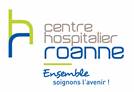 POSTE A POURVOIR  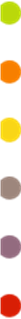 Poste à temps plein, tout type de statut envisageable : assistant spécialiste, PH, praticien contractuel, praticien attaché, praticien attaché associé. ACTIVITE PRINCIPALEActivité polyvalente et variée, à prédominance de : pathologie gynécologique et mammaire, urologique, cutanée (tumorale), hématologique, broncho-pulmonaire (tumorale), digestive, ORL et stomatologique. Vous participerez :au diagnostic histopathologique et immunohistochimique de routine dans les domaines mentionnés ci-dessus ;au diagnostic cytopathologique : frottis cervico-utérins anormaux (screening réalisé par cytotechnicienne), cytopathologie non gynécologique (principalement broncho-pulmonaire), liquides d’épanchements, LCR, urinaire, thyroïdienne. aux examens extemporanés (exclusivement sur place et principalement les tumeurs cutanées) aux examens macroscopiques Vous travaillerez en collaboration avec le reste de l’équipe médicale (roulement pour effectuer les examens extemporanés, superviser la prise en charge macroscopique des pièces opératoires et assurer l’encadrement de(s) interne(s) de spécialité). ORGANISATION DU TRAVAILLe travail s’organise autour de 10 demi-journées hebdomadaires ; pas d’astreintes. L’équipe médicale est composée de 3 PH et d’un praticien contractuel. Activité : moyenne annuelle sur les trois dernières années :	10 000 N° d’enregistrement ;FCU 3700 ; autres cytologies : 1000 ; extemporanés : 480 ; Pas d’autopsieCytologie en milieu liquide Acquisition d’imprimantes à lames et à cassettesLIEU D'EXERCICE Ville : ROANNE / Département : 42 - LOIREPas de déplacements prévus Locaux neufs et bureaux lumineux et indépendantsEquipements récents (nouvelle version du logiciel DIAMIC, BenchMark ULTRA) Environnement : Le centre hospitalier de Roanne, proche et facilement accessible depuis Saint-Etienne, Lyon et Clermont-Ferrand, est le 5ème établissement de santé publique (hors CHU) de la région Auvergne-Rhône-Alpes. L’autoroute pour Lyon, St-Etienne et Clermont-Ferrand est à proximité. L’établissement est implanté sur une communauté urbaine de 100 000 habitants ; il est l’hôpital de référence d’un bassin de 180 000 habitants. Il dispose d’une gamme complète d’offre de prise en charge en MCO, SSR, USLD, HAD, EHPAD et psychiatrie.Son plateau technique, neuf, intègre notamment une réanimation, une USIC et une unité de soins continus. L’hôpital est siège d’un SAMU/SMUR, et dispose d’une structure d’urgences qui compte plus de 40 000 passages annuels (urgences générales, urgences pédiatriques et gynécologiques).CONDITIONSPour postuler à cette offre vous devez être titulaire d'un diplôme de médecine et être inscrit à l’ordre des médecins en tant que spécialiste en anatomie et cytologie pathologiques (ou être reçu aux épreuves d’équivalence).PERSONNES À CONTACTERLes candidatures et C.V. sont à adresser à Monsieur Jérémie GUERIN, à la direction des affaires médicales à l'adresse mail suivante : jeremie.guerin@ch-roanne.fr– tél : 04 77 44 33 04.Docteur M.L. CHAMBONNIERE, responsable du service – tél : 04 77 44 31 55 ;marie-laure.chambonniere-simon@ch-roanne.fr